
Minutes of the Annual Meeting of LYTCHETT MATRAVERS PARISH COUNCIL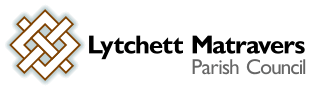 Wednesday 26 May April 2021 at 7:00 in the Village Hall.PRESENT were A Bush (Chairman), M Attridge, R Carswell, M Colvey, A Huggins, K Korenevsky, K Morgan, P Webb, and Mr T Watton (Parish Clerk).Also present: Dorset Cllrs A Brenton and A Starr. One member of the public was also present. PUBLIC PARTICIPATION SESSION (Standing orders suspended) There was none.DORSET COUNCILLORS’ REPORTDorset Cllr Brenton referred to her report which the Parish Clerk had made available to all members in advance of the meeting.  A copy is associated at Appendix 1 to these minutes. She referred to correspondence from a resident of Loop Farm Road pointing out that the surface had fallen into disrepair. DC Highways have indicated that it is to be top dressed. In response, Cllr Webb pointed out the very poor condition of the surfaces of Jennys Lane, Dolmans Hill, and Peatons Lane and that despite this, DC Highways’ only response has been to put out “Temporary Road Surface” signs which it is understood can be in place for up to 5 years. Cllr Bush added that the condition of the surface of Castle Farm Rd adjacent to Slug Pond is also very poor. Dorset Cllr Brenton remarked that the Highways budget is very depleted. However she agreed to raise these concerns on the Parish Council’s behalf. 1. Election of Chairman of the council and receipt of acceptance of officeCllr Bush was nominated by Cllr Huggins and the nomination was seconded by Cllr Colvey. There being no other nominations, Cllr Bush was duly ELECTED. 2. To receive and consider apologies for absence. Apologies were received from Cllrs V Abbott, B Barker and A Cottman. 3. To receive any declarations of interest, and consider any requests for Special Dispensations under Section 33 of the Localism Act 2011. There were none. 4. Election of Vice Chairman of the council and receipt of acceptance of office.Cllr Huggins was nominated by Cllr Morgan and the nomination was seconded by Cllr Colvey. There being no other nominations, Cllr Huggins was duly ELECTED. 5. To receive and resolve to approve minutes of Council meeting held on 28th April 2021. The Chairman reminded members that a written complaint had been received from a member of the public concerning the accuracy of the draft minutes of the Full Council meeting held on 28th April 2021. In view of this he explained that he would ask each of the seven members present who had also taken part in that meeting to respond individually regarding the accuracy of the draft minutes. Six of the seven members confirmed that they were happy with the accuracy of the draft minutes, whilst one member suggested an amendment to make it clear that the decision at minute 12 to object to planning application 6/2021/0031 was not unanimous. It was RESOLVED by all present to approve the minutes as a true record of the meeting, subject to that amendment. 6. To receive and consider reports of past subject matters (for the purposes of report only).It was RESOLVED to receive and note the contents of the following report, which had been prepared and circulated in advance of the meeting by the Parish Clerk. Italics below indicate additional comments made during the meeting.Minute 10, Full Council meeting, 28th October 2020 – Amended planning application 6/2020/0297 enforcement request regarding breaches of planning conditions Cllrs Bush and Morgan put together a reply to Dorset Council’s response of 24th February 2021 – which the Clerk then sent on to DC on 30th April. It was noted that a reply had been received and passed to Cllrs Bush and Morgan on 20th May. Although this further reply did not fully address the issues raised, it was recognised that further pursuit of this was unlikely to achieve a satisfactory result. DISCHARGEDMinute 4, Full Council meeting, 24th February 2021 – installation of key safe at Parish Council office. It was agreed to arrange for a key safe to be installed in the Parish Council office. This has now been installed. DISCHARGED 7. Chairman’s announcements (for the purposes of report only). The chairman referred to a written complaint received from a member of the public regarding actions of the Parish Council. He commented that in line with the Council’s Complaints Procedure the resident would be invited to present their complaint at the next meeting of the Full Council if they wished to. He and another member of the Council would investigate the complaint.  The Chairman also reported that some work had been done to prepare an application for a grant from the National Community Renewal Fund for the development of the Shared Sports Site around Lytchett Matravers Primary School. Ultimately however DC advised that this fund was not suitable because it is intended to support revenue growth rather than to fund capital outlay. However the work done has helped to progress the more detailed thinking about the project. 8. To consider appointment of council representatives to the DAPTC Area Committee / larger councils committee. It was RESOLVED that Cllrs Attridge and Colvey would continue as the Council’s representatives on these committees. 9. To consider appointments of Lytchett Matravers Youth Group Link, Litter Picking events co-ordinator, Rights of Way (footpaths and bridleways) representative; and liaison roles to other village organisations as required.It was RESOLVED that councillor representatives would be as follows:Some related discussion took place on the Purbeck Transport Action Group’s work to progress a campaign aimed at Dorset Council regarding introduction of 20mph limits. It was noted that the Lytchett Matravers Neighbourhood Plan identified some specific locations where it would be desirable to have speed limits reduced to 20mph. 10. To receive and note the content of the minutes of the Finance & General purposes committee meeting on 5gth May 2021 (for purposes of report only). It was RESOLVED to receive and note the contents of these minutes. 11. TO CONSIDER AND ACCEPT THE INTERNAL AUDIT REPORT FOR THE YEAR ENDING 31/03/2021.This report had been made available to members ahead of the meeting. It was RESOLVED to accept and note the contents of it. 12. TO CONSIDER THE MATTERS LISTED IN SECTION 1 (THE ANNUAL GOVERNANCE STATEMENT) OF THE ANNUAL GOVERNANCE AND ACCOUNTABILITY RETURN (AGAR) FOR THE YEAR ENDING 31/03/2021.Section 1 of the AGAR for year ending 31 Mar 2021 had been made available to members ahead of the meeting to enable all members to consider the questions. After consideration it was RESOLVED to respond with a “yes” to questions 1-8 inclusive and “N/A” in response to question 9 dealing with Trust Funds. Section 1 of the AGAR was duly signed by the Chairman and Clerk. 13. TO CONSIDER, APPROVE AND SIGN THE ACCOUNTING STATEMENTS IN SECTION 2 OF THE ANNUAL GOVERNANCE AND ACCOUNTABILITY RETURN (AGAR) FOR THE YEAR ENDING 31/03/2021.Section 2 of the AGAR for year ending 31 Mar 2021 had been made available to members ahead of the meeting to enable all members to consider the questions. After consideration it was RESOLVED to approve the accounting statements as entered by the Clerk/RFO. Section 2 of the AGAR was duly signed by the Chairman and Clerk/RFO.14. TO CONSIDER A PROPOSAL TO SPEND UP TO £45K ON WORK ON THE SPORTS PAVILION IN RESPONSE TO THE CLIMATE CRISIS. MEMBERS ALSO TO NOTE THAT THIS EXPENDITURE WILL INCLUDE A GRANT AWARD OF £18,023.87 FROM LOW CARBON DORSET.Cllr Carswell reminded members that Low Carbon Dorset have agreed the grant award which represents 40% of the total £45K cost, and that the funds for this project have already been earmarked and budgeted for. The following points were raised / clarified:The Sports Club is responsible for insuring the Pavilion.The £18K grant award is part of the overall budgeted £45K expenditure.Some regret was expressed that it is necessary to install UPVC doors and windows.In view of the significant expenditure it was stressed that it will be important to publicise this initiative as widely as possible. It was unanimously RESOLVED to approve this expenditure. It was also separately noted that an enquiry has been received regarding setting up a café business in the Pavilion. A meeting is to take place to explore this proposal further. 15. TO RECEIVE A REPORT FROM THE VILLAGE CENTRE WORKING GROUP (For purposes of report only)A summary report which had been made available to all members ahead of this meeting was noted. A copy is associated at Appendix 2 to these minutes. 16. To receive a report from the Climate Change Emergency Working Group (for purposes of report only). A summary report which had been made available to all members ahead of this meeting was noted. A copy is associated at Appendix 3 to these minutes. 17. TO RECEIVE A REPORT ON THE HUNTICK ROAD CYCLEWAY WORKING GROUP (for purposes of report only)A summary report had been made available to all members ahead of this meeting and the contents were noted. A copy is associated at Appendix 4 to these minutes. 18. TO RECEIVE A REPORT ON THE VILLAGE ENVIRONMENT WORKING GROUP (for purposes of report only)A summary report had been made available to all members ahead of this meeting and the contents were noted. A copy is associated at Appendix 5 to these minutes. Cllr Morgan drew attention to item 9 in the report – fingerposts. He explained that the fingerpost at Blaneys Corner is now being re-assembled after its refurbishment. He also commented that the work on restoration of the paths at the Foxhills Open Space is due to begin during week commencing 31st May 2021. Finally, he reported that ideas for the recreation ground include the creation of a BMX track, increasing the size of the car park accessed from Eldons Drove, and enclosing the dog exercise area within a fence. 19. To receive and note an update on the initiative to widen the provision of superfast broadband within the parish (for the purposes of report only) A summary report which had been circulated to all members ahead of this meeting was noted. A copy is associated at Appendix 6 to these minutes. 20. TO receive an update on Defib provision (for purposes of report only)A summary report which had been circulated to all members ahead of this meeting was noted. A copy is associated at Appendix 7 to these minutes. Cllr Huggins commented that promising contact has been made with Aster Housing and the request to install the Defib unit is now with their legal team. A response is awaited. 21. To consider planning application 6/2021/0092 204 Wareham Road, Lytchett Matravers, BH16 6DU. Sever plot and erect a detached dwelling with associated access and parking. NO OBJECTION. Separately from but related to the above, the members noted that there is a long parcel of land south of 204 which the Council understands has been in the possession of the owners of 204 Wareham Rd for many years. The Council also understands that this plot has a planning history of applications for development, which have been unsuccessful. Members expressed concern that in view of the almost certain housing allocation of the Blaneys Corner land in the emerging Purbeck Local Plan, plus the consultation draft of the newer Dorset Local Plan allocating further land to the east right up to Jubilee Walk, this parcel of land owned by 204 will be left completely surrounded by development and negate its current Green Belt / Open Countryside status. It is therefore anticipated that it will come up again for proposed development. In view of the above circumstances, the members present agreed that it would be prudent to write to DC Planners and the landowner to request that in the interests of good planning and a sustainable pedestrian friendly settlement, the Parish Council would hope to see the provision of a footpath linkage through to the Wyatts development and thence through the next allocation on to Jubilee Walk. 22. To consider planning application 6/2021/0143 7 Keates Meadow, Lytchett Matravers, Poole, BH16 6NF. Single storey side extension and garage conversion. The Parish Council wished to record an OBJECTION to this proposal on the grounds that the residual off street parking provision as a result of this proposal is inadequate; and is not in line with the minimum 2 spaces as set out in the Lytchett Matravers Neighbourhood Plan. 23. To resolve to approve the following payments already made:It was RESOLVED to approve the above payments already made. 24. To resolve to approve the following payments due:After clarification that the allotment restoration item involved substantial works involving hire of a mini digger to remove numerous tree roots, it was RESOLVED to approve all of the above payments. NB: the expected regular monthly invoice from Idverde Ltd for maintenance of the cemetery had not been received due to accounting system problems encountered by that supplier. 25. To note any training undertaken by members or the Clerk in the past month (for purposes of report only). The Parish Clerk attended a further training session given by the Scribe accounts team. Cllr Abbott attended the DAPTC new councillor induction training during May. 26. To note any decisions and / or action taken by Parish Clerk under “Openness of Local Government Bodies Regulations 2014”, Part 3, Paragraphs 6-10, Record of Decisions and Access to Documents (for purposes of report only). There were none.27. Correspondence (for purposes of report only). Cllr Webb reported that he had spoken to a former council member who is also a financial advisor, to review options for the Council’s long term investment. Cllr Attridge advised that his contact at Lytchett Minster School indicated that they are happy to take on production of a mural to cover the graffiti on the skate ramps. He will follow up on this at the June F&GP Cttee meeting. 28. To note date of next meeting and items for future agendas. The next full council meeting is scheduled to take place online on Wednesday 23rd June 2021 at 7pm in the village hall.The meeting closed at 21:05		Annotated by/on ……………………………..Signed by……………………Appendices APPENDIX 1 Dorset Ward Council member’s report – 26 May 2021Most immediate interest to Lytchett Matravers is the state of Loop farm road, which has deteriorated leading to complaints. The top end will have surface dressing in the next schedule but the far end is badly scored out and will need a more complete rebuild, which may be some time away. Win on Waste is beginning a few collection spots for recycling items in Wimborne but because of hesitancy a larger space is being tried. I will contact the Village Hall in Lytchett to discuss if this is possible here. However Government plans to enforce more recycling and collection of a wider range of items by Councils may in the end make Win on Waste irrelevant. The free Childrens Activities of Summer in Dorset have been withdrawn as now normal booking can take place at outdoor education centres, LMPC could book a village group day for local children to encourage families to use local facilities when staying local. There are various interesting worthwhile initiatives at Dorset Council to link up ‘micro-providers’ of care for older or vulnerable adults, so that individuals or small companies show up to Social services rather than just using the larger providers of home care. This is a work in progress but hope to capitalise on the good will and local projects which emerged during the Pandemic. Despite complaints from the green Lobby that Dorset is doing little to implement the Climate change and Ecological Strategy. There has been a lot of work in progressing changes to procurement and deciding which property changes are best. Vehicles are changing and the Tree Policy has finally been changed to a two for one. (One tree felled Two Planted). However to implement all the changes in the Environment strategy would increase the council tax greatly and a 5% increase would trigger a referendum and it is not sure whether the public would be in favour. In the public survey Climate Change measure were only eight on the priority list.  Interesting times. Dorset Cllr Alex BrentonAPPENDIX 2Village Centre Working Group – Summary Report. May 2021Working Group Objective:To provide a safe green integrated route through the village from Ancott Close, across the Recreation Ground, along Eldons Drove and to the Primary School (Eldons Drove Lane).Working Group Participants:Rob Carswell, Ken Morgan, Alf Bush, Andrew HugginsDetails:Revised paths between the Library and shops linking to new High Street crossingWider path across Recreation Ground around Rocket Park to a graded, wide path through the trees to Eldons Drove; safety barriers at end of path (Pond Walk)Marked pedestrian paths and traffic signage on Eldons DroveSchool Walk - Path to access the rear of the primary school field from Eldons DrovePharmacy Steps & surroundings – improvements/landscapingDependencies:DC Highways agreement on type of High Street crossing point and exact spec.DC Highways confirmation plan is included in 2021/22 LTPDC Highways confirmation of pathway spec. along Eldons Drove and inclusion in 2021/22 LTPLegal agreement between all parties for works permissions.Status/Next Steps:Pond Walk - Path through woods to Eldons Drove open and completed.LMPC to write to affected Eldons Drove houses advising of new pathway plan.LMPC to replace Pharmacy steps and renovate the surrounding area:Contractor started on-site 10th May 2021.LMPC to liaise with Mr King re boundary demarcationAPPENDIX 3Climate & Ecological Emergency Working Group – Summary Report, May 2021Working Group Objective:Following the Parish Council declaration of a Climate Change Emergency, identify, assess, and implement measures within the parish to reduce the carbon footprint of both LMPC and the community.Working Group Participants:Rob Carswell, Ralph Watts, Alf Bush, Beverly Barker, Roger Ong, Rosemary Russell, Adrian Russell, Max Scott, Matt AlexanderDetails:Sports Pavilion upgrade with Low Carbon Dorset (LCD). The ‘whole building’ upgrade includes new doors, cavity wall & loft insulation, Solar PV, ASHP (Air source heat pump) to replace space & water heating system.Dependencies:Acceptance of grant application in order to proceed with upgrades. Status/Next Steps:Sports Pavilion – LCD grant awarded for 40% of the costs of the project. Works scheduled to commence May/June 2021, subject to LMPC approval.Youth Hall – upgrades. On hold pending review of grant funding options.Parish tree planting program. In conjunction with VEWG(1) Sports Pavilion – Low Carbon Dorset grant = 40% contribution. APPENDIX 4Huntick Road Cyclepath Working Group – Summary Report, May 2021 Working Group Objective:To provide a dedicated safe cycle route to Lytchett Minster School and on to Poole from the village. Working Group Participants:Andrew Huggins, Alf BushDetails:The requirement for a dedicated cyclepath was included in the Lytchett Matravers Neighbourhood Plan and was unanimously approved at the referendum and subsequently adopted by Purbeck D.C.The proposed route starts at the Rose & Crown crossroads and goes down Huntick Road. Preliminary agreement has been reached with Highways and the landowner to the north of Huntick Road.The final stage from the Race Farm junction to Post Green and/or Dorchester Road is to be finalised.LMPC to complete the next section to Jubilee Walk (linked to Selbys Yard decision).Dependencies:DC Highways confirmation on the full route, particularly after Race Farm.Confirmation of the LTP commitment within the Purbeck Local Plan, which includes the requirement for both DC and the developers to provide 150k each for local transport needs. This would be earmarked for the cyclepath.Status/Next Steps:Met with LM and Upton Council + S Mepham 9 Feb (Zoom).  LM+U want a path Randalls Hill to Courtyard.  Some issues with narrow and flooding verges – they are investigating land ownership.  That path could link to the Huntick Cyclepath for complete route to Poole/Wareham.  Suggested to SM the possibility of taking up 1m verge either side of road to create 2m Cyclepath and shifting Huntick Road sideways.  Viable depending on services underground.First 180m across full width of site frontage on Huntick Road now complete.Contact affected Huntick Road houses advising of new cyclepath plan, including Selbys Yard decision.LM+U to pursue a path at bottom end to meet up with Huntick Cyclepath near Kitchermans cottage.WSP (DC’s consultant) are in early stages of investigation.  We have now a copy of the brief provided to WSP  It is very brief.Asked Highways to consider <3m width as that seems excessive.  Helen Jackson advised that the National Standard for Cycleways calls for 3m width unless it is not practicable, although she acknowledged that this is not an urban location.  But the preference is for 3m nonetheless.Requested advice from Highways id LMPC were to undertake next stretch to Jubilee Walk ourselves.  Awaiting response – will chase this.APPENDIX 5VILLAGE ENVIRONMENT WORKING GROUP May 21Working Group Objective:To identify areas of concern/opportunity within the physical environment of the Village and propose responses.Working Group Participants:Ken Morgan, Alf Bush, Andrew Huggins, Karen Korenevsky, Rob Carswell, Vicky Abbot (+ co-opted advisers Geoff Holland, Dr John Holland)Details:Foxhills Paths – Repairs/Reconstruction during summer 21 – Gould Groundworks due to start on site 1st June to complete 2nd July. Advance notices posted on site. Rec – BMX track, Exercise Trail, Outdoor Gym, Dog Exercise Enclosure, Landscaping opportunities, Stormwater attenuation.Sports Area adjacent school on Dorset Council land. Joint project with School and Sports Club. Sketch Ideas.Wareham Rd/School traffic/parking – ideas developing in conjunction with Sports Area.Trees – Management, Protection, New planting, Dedication +Sponsorship. Audit.Play Area winter surface problems. Rocket Park ok till 21-22 winter. Foxhills to be addressed.Eldons Drove Pond – Delay due to Japanese Knotweed. Treatment ordered.Ongoing - Highways liaison, Monitor Footpaths, GGs, Street scene improvements, Biodiversity.Finger post RenovationsGuerilla Gardeners – Dependencies:Dorset Council Highways. Status/Next Steps:Budget estimates for Rec projects.Pond Area - measured survey + Weed Treatment.Work up sketch plans for Sports Area.GG projects – ongoing.APPENDIX 6Superfast Broadband Working Group – Summary Report, May 2021Working Group Objective:To improve Broadband connections for the properties in the village who have slower Broadband connections, but coordinating a Rural Gigabit Voucher Scheme.Working Group Participants:Andrew HugginsDetails:Having been approached by some Lytchett residents who reported their broadband speed is pitifully slow, I worked with Dorset Superfast to identify properties with the slower connections.The gigabit voucher scheme launched April 2021 provides £1500/ Residential properties and £3000 for businesses.  Dorset Council have £1M available for scheme top ups. New scheme shows BH16 6 postcode area is INELIGIBLE.  Eligible areas defined by DCMS.Mailshot to all properties in the High Street, most Roads to the North of it, and Huntick estate and Palmers Orchard and Vineyard Close. Openreach have quoted £274500 to provide FTTP to up to 457 identified properties.Dependencies:We need enough residents to sign up to cover the scheme cost. Parish Council, as a “Legal Entity” has to apply for the scheme and be prepared to underwrite any shortfall if households do not ultimately take out the required service (contract for 12 months).If we get interest which equates to vouchers to the value of an extra >30% of the project cost (ie 130% of £274500 = £356850) then the Parish council is NOT required to underwrite the project.Given the current level of expressed interest, we don’t have sufficient voucher value to cover the project cost WITHOUT Dorset Council topup, But topup is available form Dorset CouncilStatus/Next Steps:Openreach did suggest, once old scheme closed, that I consider adding to the scope of the project to include some more properties (Huntick Road) so I await the revised quote/proposal.  I currently have 125 addresses of which 11 are businesses. I have had meetings with Dorset Council “Digital Rollout” team and they are puzzled/surprised/ disappointed that BH16 6 is not eligible.  Reason for ineligibility is because “a provider is already undertaking a rollout in the area”.  The only provider doing anything is Wessex Internet, but their work is in the Village Periphery and not impacting the centre of the village.  I have spoken to Wessex Internet who confirmed they have no plans to serve the centre of the village.I have contacted Michael Tomlinson’s office and Frances has assured me that they are pushing to challenge our exclusion, and Michael has personally spoken to the minister responsible for Broadband within DCMS.I have emailed all Residents who had expressed an interest, informing them of the status, and have received many mails of thanks for the work we are doing on their behalf.I also attended a Dorset Council meeting for representatives from many Dorset Parishes on 24 May, about improved provision of Broadband in Dorset.  It was largely presented by the people I have already been in contact with and didn’t bring me any new information other than that there is a different 4G scheme available for people with <10MB Broadband but who can get 4G signal. I don’t feel this is of benefit within Lytchett and would just cloud the picture.APPENDIX 7Subject Title:  Defibrillator Provision Date (Month Year): May 2021Report Subject: Update on Defib Provision, and report of Incident Reported by:Cllr Andrew HugginsSubject Status:We have now received a signed agreement with Chequers which is lodged with the Parish Clerk.On the weekend of 22/23 May the Defib cabinet in the phone box was opened and some “consumables” were removed.  They have been replaced and spares have now been ordered (£10/set).  It is unclear how the cabinet was opened as no damage is apparent.When the Defibs and Cabinets for Chequers and the Phone box were purchased, LMPC purchased three sets with the intention of installing one at Abbots Court on Huntick Estate, to provide a unit in the vicinity of the East Side of Lytchett.This “stalled” due to Covid, but I have now made connection with the local manager at Aster and it is looking likely that we will get this installed very soon.  Their Legal team are just reviewing the request.I have provided them a modified version of the agreement we drew up for Chequers, instead naming Aster Housing Association.  Once installed I plan for the village volunteer who currently monitors the other 2 defibs to add this to his list of checks.Financial Impact:Low, Operational costs (£20) to replace stolen parts.  Aster Unit is purchased already and we expect Aster to install it themselves at their cost.Recommendation/Proposal:None.Role Representative(s) 2021/22 appointments Purbeck Transport Action Group representative K MorganYouth Groups LinkV AbbottLitter picking events co-ordinatorA Huggins Rights of Way (footpaths & bridleways) representativeK Korenevsky Schools liaisonM AttridgeVillage Hall Cttee representativeA CottmanVolunteer Groups liaison B Barker & M ColveyTo WhomFor WhatNetVATTotal BTOffice phone and broadband – April  21 54.1510.8264.97Octopus EnergySports Pavilion electricity charge for period 1st- 30st April 202110.920.5511.47SLCCAnnual subscription 2021/22208.000.00208.00To WhomFor WhatNetVATTotal T WattonClerk’s salary – May (12 equal monthly payments by SO) 969.410.00969.41Dorset County Pension FundLGPS pension contrib May 2021  383.380.00383.38T HomerHandyman duties April 2021380.250.00380.25Idverde LtdCemetery maintenance – April 21303.4960.69364.18Information Commissioners OfficeAnnual registration fee 2021/2235.000.0035.00Dorset Windows LtdSports Pavilion replacement doors & windows (Climate project) – deposit only967.0032.00967.00Paul Crumpler Plant Hire Restoration of two allotment plots. 630.00126.00756.00Dorset Council Annual fee for SID deployment across 3 sites. 750.00150.00900.00Dorset Council Supply of signage12.250.0012.25DAPTCAnnual subscription 2021/22890.000.00890.00T. WattonReimbursement for expenditure on behalf of council113.467.43120.89A BushReimbursement for expenditures on behalf of Council – Hi vis vests, warning cones and first aid kit for GGs; bags for litter pick; stencils and paint for allotment number posts. Mileage to / from Wareham tip for GGs. 116.8413.71130.55DAPTCFee for new Cllr induction training – Cllr V Abbott39.000.0039.00Fletchamoore (Poole) LtdCompletion of final stages of Rec footpath to Eldons Drove + retention2091.90418.382510.28Financial Forecast:(£000’s, excluding VAT)2021-222022-23Expense to date00Forecast8 2Total82Financial Forecast:(£000’s, excluding VAT)2020-212021-222022-23Expense to date00?Forecast034(1)?Total034?Financial Forecast:(£000’s, excluding VAT)2020-212021-222022-23Expense to dateForecast30150Total30150Financial Forecast:(£000’s, excluding VAT)2020-212021-222022-23Expense to date   1.5Forecast   55?Total1.555?